NURSERY PLACES ENQUIRY FORM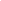                Today’s Date  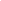 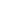                Name of Child                                                                           Known as   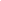 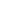 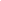                Gender                                Date of Birth                           Place of Birth                 Do you have any other children that attend this school?  YES/NO              If YES please give full name(s) and class if known: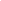 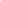               Name of person applying  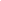 R           Relationship to Child  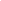 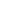                Previous nursery attended (if applicable)  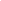                Address of nursery  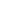 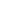 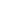                Date attended  					Date left                 Child’s country of birth  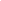 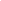                Language spoken at home 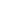 